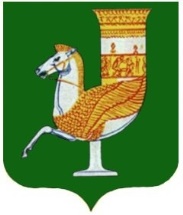 П О С Т А Н О В Л Е Н И ЕАДМИНИСТРАЦИИ   МУНИЦИПАЛЬНОГО  ОБРАЗОВАНИЯ «КРАСНОГВАРДЕЙСКИЙ  РАЙОН»От 26.07.2021г. № 597с. КрасногвардейскоеО внесении изменений в постановление администрации МО «Красногвардейский район» от 18.07.2019 г. № 422 «Об утверждении муниципальной программы муниципального образования «Красногвардейский район» «Развитие образования на 2018-2023 годы»	В целях создания условий для повышения качества, доступности, конкурентоспособности образования, совершенствования содержания и технологии обучения и воспитания, развития системы качества образования, повышения эффективности управления в системе образования, в соответствии с Федеральным Законом от 06.10.2003г. №131-ФЗ «Об общих принципах организации местного самоуправления в Российской Федерации»,  постановлением администрации МО «Красногвардейский район» от 26.11.2013г. №670 «Об утверждении порядка разработки, реализации и оценки эффективности муниципальных программ и методических указаний по разработке и реализации муниципальных программ в муниципальном образовании «Красногвардейский район», руководствуясь Уставом МО  «Красногвардейский район»ПОСТАНОВЛЯЮ:Внести следующие изменения в приложение к постановлению администрации муниципального образования «Красногвардейский район» от 18.07.2019 г. № 422:1.1. Пункт 5 «Цели муниципальной программы» Паспорта муниципальной программы муниципального образования «Красногвардейский район» «Развитие образования на 2018 - 2023 годы» дополнить следующими словами:«В целях реализации мероприятий федерального проекта «Успех каждого ребенка» национального проекта «Образование», утвержденного протоколом президиума Совета при Президенте Российской Федерации по стратегическому развитию и национальным проектам от 3 сентября 2018 г. №10, в целях обеспечения равной доступности качественного дополнительного образования в МО «Красногвардейский район» реализуется модель персонифицированного финансирования дополнительного образования детей, подразумевающая предоставление детям сертификатов дополнительного образования. С целью обеспечения использования сертификатов дополнительного образования МО «Красногвардейский район» руководствуется региональными Правилами персонифицированного финансирования дополнительного образования детей и ежегодно принимает программу персонифицированного финансирования дополнительного образования детей в МО «Красногвардейский район»».Пункт 6 «Задачи муниципальной программы» Паспорта муниципальной программы муниципального образования «Красногвардейский район» «Развитие образования на 2018 - 2023 годы» дополнить пунктом 12 следующего содержания: «доля детей в возрасте от 5 до 18 лет, использующих сертификаты дополнительного образования».Внести следующие изменения в приложение к муниципальной программе  «Развитие образования на 2018-2023 годы», утвержденной постановлением администрации муниципального образования «Красногвардейский район» от 18.07.2019 г. № 422:2.1. По тексту муниципальной программы слова «Развитие образования
на 2018 - 2021 годы» заменить словами «Развитие образования
на 2018 - 2023 годы».2.2. Приложение № 3 к муниципальной программе «Развитие образования
на 2018 - 2021 годы» изложить в новой редакции, согласно приложению к настоящему постановлению.3. Настоящее постановление опубликовать в районной газете «Дружба» и разместить на официальном сайте администрации   района в сети «Интернет». 4.Контроль за исполнением данного постановления возложить на управление образования администрации МО «Красногвардейский район».5. Данное постановление вступает в законную силу с момента его опубликования.И.о. главы МО «Красногвардейский район»					    А.А. ЕршовПриложение к постановлению администрации МО «Красногвардейский район»                                             от 26.07.2021г. № 597Приложение  №3к муниципальной программе «Развитие образования на 2018-2023 годы»Паспорт Подпрограммы 3«Развитие системы дополнительного образования в МО«Красногвардейский район»Характеристика сферы реализации Подпрограммы 3, описание основных проблем в сфере дополнительного образованияи прогноз ее развитияЦелью развития системы дополнительного образования детей является сохранение государственных гарантий в доступности и бесплатности, повышение эффективности системы дополнительного образования детей в создании условий для их саморазвития, успешной социализации и профессиональном самоопределении, организации активной жизнедеятельности детей; обеспечение комфортного самочувствия каждого ребенка в детском сообществе.				  Ведущими ценностными приоритетами системы дополнительного образования детей являются: формирование здорового образа жизни; саморазвитие личности; создание условий для педагогического творчества; открытость системы; поиск, поддержка и развитие детской творческой одаренности. 			Дополнительное образование, как составляющая единого образовательного пространства, является бесплатным для детей.    Охват детей дополнительным образованием за последние три года остается стабильным и составляет 30%.По сравнению с 2016- 2017 учебным годом, стабильным остается число детей, выбирающих спортивное и спортивно-техническое направление, художественное творчество, эколого-биологическое, туристско-краеведческое направления.Ежегодно обучающиеся района успешно участвуют в районных, республиканских, всероссийских фестивалях, конкурсах, соревнованиях, выставках по экологическому, художественному, краеведческому, спортивному направлениям воспитания и  дополнительного образования.В организациях дополнительного образования Красногвардейского района работают творческие педагоги, руководители кружков, секций, тренеры, способные развивать в обучающихся творческий потенциал.Ключевой проблемой является недостаточность обеспечения детей в районе техническим творчеством, доступом к сети Интернет,  финансового обеспечения для участия талантливых детей в республиканских, всероссийских, международных мероприятиях.2. Приоритеты реализуемой в муниципальном образовании «Красногвардейский район»  политики в сфере реализации Подпрограммы 3, цели, задачи и показатели (индикаторы) достижения целей и решения задач, описание основных ожидаемых конечных результатов Подпрограммы 3, сроков и контрольных этапов реализации Подпрограммы 3Приоритеты политики в МО «Красногвардейский район» в сфере дополнительного образования состоят в том, чтобы обеспечить вклад образования в формирование человеческого капитала, в улучшение жизни детей, в повышение конкурентоспособности района через: - обеспечение равных возможностей доступа к качественным услугам дополнительного образования, независимо от места проживания; - индивидуализацию образовательного маршрута, формирование у подрастающего поколения нравственных ценностей, культурной идентичности, коммуникативной компетенции, способностей к ответственному самоопределению.1. В соответствии с приоритетами определена цель Подпрограммы 3 –Создание условий для организации общедоступного бесплатного дополнительного образования детей в МО «Красногвардейский район».2. Задачи Подпрограммы 3:1) Обеспечение высокого качества услуг   дополнительного образования. 2) Охват детей в возрасте 5-18 лет программами дополнительного образования (удельный вес численности детей, получающих услуги дополнительного образования, в общей численности детей в возрасте 5-18 лет).3) Охват детей в возрасте от 5 до 18 лет, имеющих право на получение дополнительного образования в рамках системы персонифицированного финансирования – не менее 35%.3. Перечень показателей (целевых индикаторов) Подпрограммы 3.1) Задача «Обеспечение высокого качества услуг   дополнительного образования»:а) удовлетворенность населения качеством дополнительного образования от общего числа опрошенных  родителей, дети которых посещают организации  дополнительного образования в соответствующем году (в процентах);    2) Задача «Охват детей в возрасте 5-18 лет программами дополнительного образования (удельный вес численности детей, получающих услуги дополнительного образования, в общей численности детей в возрасте 5-18 лет)»:а)  Охват детей школьного возраста дополнительным образованием;б) Число детей, участвующих в республиканских, всероссийских, международных мероприятиях.3) Задача «Охват детей в возрасте от 5 до 18 лет, имеющих право на получение дополнительного образования в рамках системы персонифицированного финансирования – не менее 35%.а) Количество выданных сертификатов персонифицированного финансирования.В результате реализации Подпрограммы к  концу 2023 года предполагается:                                   -увеличить число детей школьного возраста, охваченных дополнительным образованием,  с   30% до 70%;-увеличить число выявленных  талантливых и одаренных детей и оказать им поддержку в творческом развитии;-повысить  удельный вес детей с ограниченными возможностями, детей, находящихся в трудной жизненной ситуации, охваченных  дополнительным образованием;-охватить детей в возрасте от 5 до 18 лет, имеющих право на получение дополнительного образования в рамках системы персонифицированного финансирования – не менее 35%.3. Характеристика  основных мероприятий Подпрограммы 3Перечень основных мероприятий сформирован таким образом, чтобы обеспечить решение конкретных задач Подпрограммы 3 муниципальной программы муниципального образования «Красногвардейский район» «Развитие образования на 2018-2023 годы».2. Решению задачи  «Обеспечение высокого качества услуг   дополнительного образования» способствуют следующие основные мероприятия:2.1. Реализация муниципальными общеобразовательными организациями в МО «Красногвардейский район» программ дополнительного образования.2.2. Оказание муниципальных услуг (выполнение работ) организациями дополнительного образования.2.3. Организация методического сопровождения и содействие повышению квалификации педагогических работников системы дополнительного образования детей.3. Решению задачи «Охват детей в возрасте 5-18 лет программами дополнительного образования (удельный вес численности детей, получающих услуги дополнительного образования, в общей численности детей в возрасте 5-18 лет)»  способствуют следующие основные мероприятия:3.1. Организация районных мероприятий, направленных на выявление и поддержку талантливых детей;3.2. Организация участия детей в районных, республиканских, всероссийских  конкурсах, соревнованиях.4. Внедрение и обеспечение функционирования модели персонифицированного финансирования дополнительного образования детей, подразумевающей предоставление детям сертификатов дополнительного образования с возможностью использования в рамках модели персонифицированного финансирования дополнительного образования детей:4.1. Количество выданных сертификатов персонифицированного финансирования;4.2. Методическое и информационное сопровождение поставщиков услуг дополнительного образования, независимо от их формы собственности, семей и иных участников системы персонифицированного финансирования дополнительного образования детей.4.Характеристика мер правового регулирования в сфере реализацииПодпрограммы 3Правовое регулирование в сфере реализации Подпрограммы 3 осуществляется в соответствии  со следующими нормативными правовыми актами:- Федеральным законом от 29 декабря 2012 года № 273-ФЗ «Об образовании в Российской Федерации»;- Указом Президента Российской Федерации от 7 мая 2012 г. № 599 «О мерах по реализации государственной политики в области образования и науки»;- Постановлением Правительства РФ от 26.12.2017 г. № 1642 «Об утверждении государственной программы Российской Федерации «Развитие образования»;-Иными нормативными правовыми актами Российской Федерации, Республики Адыгея и МО «Красногвардейский район». 5.Прогноз сводных показателей муниципальных заданий по этапам реализации Подпрограммы 36. Ресурсное обеспечение Подпрограммы 3Объем бюджетных ассигнований на реализацию Подпрограммы 3 «Развитие системы дополнительного образования в муниципальном образовании «Красногвардейский район» составляет 235 560,7тыс. рублейОбъемы финансирования Подпрограммы 3 по годам:2018 год – 16 688,1 тыс. рублей;2019 год – 19 977,2 тыс. рублей;2020 год – 22 114,2 тыс. рублей;2021 год – 116 808,4 тыс. рублей;2022 год – 38 986,4 тыс. рублей;2023 год - 20 986,4 тыс. рублей.7.  Методика оценки эффективности Подпрограммы 3Оценка эффективности Подпрограммы 3 производится в соответствии с методикой оценки эффективности реализации Программы, изложенной в разделе 9 муниципальной программы  муниципального образования «Красногвардейский район» «Развитие образования на 2018-2023 годы».Управляющий делами администрации МО «Красногвардейский район» - начальник общего отдела      							   А.А. Катбамбетов1.Ответственный исполнитель  Подпрограммы 3   муниципальной программыУправление  образования администрации МО «Красногвардейский район»2.Соисполнитель программыОтсутствуют3.Программно-целевые инструменты  Подпрограммы 3Отсутствуют 4.Цель Подпрограммы 31.Создание условий для организации общедоступного бесплатного дополнительного образования детей в МО «Красногвардейский район».2.Охват детей в возрасте от 5 до 18 лет, имеющих право на получение дополнительного образования в рамках системы персонифицированного финансирования – не менее 35%.5.Задачи Подпрограммы 31. Обеспечение высокого качества услуг   дополнительного образования. 2.Охват детей в возрасте 5-18 лет программами дополнительного образования (удельный вес численности детей, получающих услуги дополнительного образования, в общей численности детей в возрасте 5-18 лет).3. Обеспечение функционирования системы персонифицированного финансирования, обеспечивающей свободу выбора образовательных программ, равенство доступа к дополнительному образованию за счет средств бюджетов бюджетной системы, легкость и оперативность смены осваиваемых образовательных программ.6.Целевые показатели (индикаторы) Подпрограммы 3Охват детей в возрасте 5-18 лет программами дополнительного образования (удельный вес численности детей, получающих услуги дополнительного образования, в общей численности детей в возрасте 5-18 лет);Охват детей в возрасте от 5 до 18 лет, имеющих право на получение дополнительного образования в рамках системы персонифицированного финансирования – не менее 35%.7.Этапы и сроки реализации Подпрограммы 3Подпрограмма 3 реализуется в один этап.Срок реализации программы 2018-2023 годы8.Объемы бюджетных ассигнований Подпрограммы 3Объем бюджетных ассигнований на реализацию Подпрограммы 3 «Развитие системы дополнительного образования в муниципальном образовании «Красногвардейский район» составляет  235 560,7тыс. рублейОбъемы финансирования Подпрограммы 3 по годам:2018 год – 16 688,1 тыс. рублей;2019 год – 19 977,2 тыс. рублей;2020 год – 22 114,2 тыс. рублей;2021 год – 116 808,4 тыс. рублей;2022 год – 38 986,4 тыс. рублей;2023 год - 20 986,4 тыс. рублей.9.Ожидаемые результаты реализации Подпрограммы 3До 2023 года будут созданы условия для  достижения современного качества образования, обеспечивающего реализацию актуальных и перспективных потребностей личности, общества и государства, равного доступа к нему всех граждан района.Увеличение числа детей в возрасте от 5 до 18 лет, обучающихся по дополнительным образовательным программам, в общей численности детей этого возраста до 70 %.Охват детей в возрасте от 5 до 18 лет, имеющих право на получение дополнительного образования в рамках системы персонифицированного финансирования – не менее 35%.№ 
п/пНаименование показателяЕд.   
измеренияЗначения целевых показателей (индикаторов)Значения целевых показателей (индикаторов)Значения целевых показателей (индикаторов)Значения целевых показателей (индикаторов)Значения целевых показателей (индикаторов)Значения целевых показателей (индикаторов)Значения целевых показателей (индикаторов)№ 
п/пНаименование показателяЕд.   
измерения2018 г.2019 г.2020 г.2021 г.2022 г.2022 г.2023 г.12345666781.Количество обучающихся, охваченных муниципальной услугой «Дополнительное образование»Чел.1 0501 050386738673867386738672.Доля  участников районных, республиканских, ЮФО и российских мероприятиях от общего числа обучающихся в учреждениях дополнительного образования%1001001001001001001003.Доля победителей и призеров республиканских, ЮФО и российских соревнований от общего числа участников мероприятий.%404040404040404. Доля детей в возрасте от 5 до 18 лет, имеющих право на получение дополнительного образования в рамках системы персонифицированного финансирования в общей численности детей в возрасте от 5 до 18 лет.%002535354040